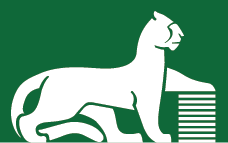 Приложение №7.к Правилам внутреннего контроляАнкета клиента – юридического лицаВ случае внесения изменений в идентификационные сведения, а также в сведения о представителях, выгодоприобретателях, бенефициарных владельцах, необходимо предоставить в организацию соответствующие подтверждающие документы.Анкета клиента – юридического лицаАнкета клиента – юридического лицаАнкета клиента – юридического лица1.Наименование, фирменное наименование на русском языке (полное и (или) сокращенное) и (или) на иностранных языках (полное и (или) сокращенное) (при наличии)Организационно-правовая форма Идентификационный номер налогоплательщика - для резидента, идентификационный номер налогоплательщика или код иностранной организации, присвоенный до 24 декабря 2010 года при постановке на учет в налоговом органе, либо идентификационный номер налогоплательщика, присвоенный после 24 декабря 2010 года при постановке на учет в налоговом органе, - для нерезидентаСведения о государственной регистрации:основной государственный регистрационный номер - для резидентаномер записи об аккредитации филиала, представительства иностранного юридического лица в государственном реестре аккредитованных филиалов, представительств иностранных юридических лиц, регистрационный номер юридического лица по месту учреждения и регистрации - для нерезидентаместо государственной регистрации (местонахождение)Адрес юридического лицаСведения об органах юридического лица, (структура и персональный состав органов управления юридического лица, за исключением сведений о персональном составе акционеров (участников) юридического лица, владеющих менее чем пятью процентами акций (долей) юридического лица, структура (при наличии)Номера телефонов и факсов (при наличии)Код юридического лица в соответствии с Общероссийским классификатором предприятий и организаций (при наличии) по адресу http://www.gks.ru/free_doc/new_site/rosstat/adminictr/stat-cod.html Сведения о лицензии на право осуществления деятельности, подлежащей лицензированию: вид, номер, дата выдачи лицензии; кем выдана; срок действия; перечень видов лицензируемой деятельностиБанковский идентификационный код - для кредитных организаций - резидентовСведения о целях установления и предполагаемом характере деловых отношенийСведения о целях финансово-хозяйственной деятельности.Сведения о финансовом положенииСведения о деловой репутацииИсточники происхождения денежных средств и (или) иного имущества клиентаИнформация о наличии представителей клиентаИнформация о наличии выгодоприобретателей клиентаИнформация о наличии бенефициарных владельцевИная контактная информация (адрес электронной почты и адрес сайта, при наличии)1. При наличии представителя клиента, выгодоприобретателя и/или бенефициарного владельца, заполняется анкета – представителя клиента, анкета – выгодоприобретателя, анкета – бенефициарного владельца, мотивированное суждение о бенефициарном владельце. 2. При анкетировании клиента юридического лица необходимо заполнить опросный лист клиента.1. При наличии представителя клиента, выгодоприобретателя и/или бенефициарного владельца, заполняется анкета – представителя клиента, анкета – выгодоприобретателя, анкета – бенефициарного владельца, мотивированное суждение о бенефициарном владельце. 2. При анкетировании клиента юридического лица необходимо заполнить опросный лист клиента.1. При наличии представителя клиента, выгодоприобретателя и/или бенефициарного владельца, заполняется анкета – представителя клиента, анкета – выгодоприобретателя, анкета – бенефициарного владельца, мотивированное суждение о бенефициарном владельце. 2. При анкетировании клиента юридического лица необходимо заполнить опросный лист клиента.Дата заполнения анкетыνДаты обновления анкетыνФИО, должность и подпись лица, заполнившего анкетуνМ.П.